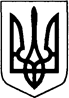 КИЇВСЬКА ОБЛАСТЬТЕТІЇВСЬКА МІСЬКА РАДАVІІІ СКЛИКАННЯДВАДЦЯТЬ ТРЕТЯ СЕСІЯ ПРОЄКТ РІШЕННЯ
__ жовтня 2023 року                                                             №   - 23 - VIIІПро делегування виконавчому комітету 
Тетіївської міської ради повноважень
замовника (розпорядника (одержувача) 
бюджетних коштів) з реалізації проекту
Відповідно статей 26, 31 Закону України «Про місцеве самоврядування в Україні», з метою реалізації проекту у рамках «Програми з відновлення України», Тетіївська міська радаВ И Р І  Ш ИЛ А:Делегувати виконавчому комітету Тетіївської міської ради повноваження замовника (розпорядника (одержувача) бюджетних коштів) для реалізації проекту у рамках «Програми з відновлення України» «Реконструкція будівлі корпусу №1 комунального некомерційного підприємства «Тетіївська центральна лікарня» Тетіївської міської ради за адресою: вулиця Цвіткова, 26-Е, місто Тетіїв, Київської області».Виконавчому комітету Тетіївської міської ради забезпечити дотримання вимог законодавства щодо порядку реалізації проекту.Контроль за виконанням цього рішення покласти на постійну депутатську комісію з питань торгівлі, житлово-комунального господарства, побутового обслуговування, громадського харчування, управління комунальною власністю, благоустрою, транспорту, зв’язку (голова комісії – Фармагей В.В.) та на першого заступника міського голови Кизимишина В.Й.Міський голова                                              Богдан БАЛАГУРА